Pour chaque projet soumis à cet appel à projets de recherche, le porteur de projet, au nom des membres du consortium, doit compléter la fiche descriptive ci-dessous (environ 8-10 pages).Contexte et enjeuxPour décrire le contexte et les enjeux autour de votre projet, les objectifs visés et la finalité du projet :Apportez un état de l'art pertinent et la bibliographie associée ; Positionnez votre projet dans ce contexte et par rapport à d'autres projets ou actions connus ;Soulignez des éléments sur le caractère novateur ou original du projet. Description du projetPour décrire le projet et les résultats escomptés :Indiquez de manière synthétique le programme de travail avec l'organisation globale du projet (tâches, étapes, déroulés ...) et la méthodologie envisagée pour répondre à la problématique ;Indiquez les zones d'étude ; Explicitez les résultats attendus à chaque étape du projet.Partenaires du projetPour apporter des éléments de compréhension sur le montage partenarial du projet :Décrivez les compétences, spécialités disciplinaires et thématiques et travaux antérieurs ;Décrivez les rôles à chaque étape du projet et compétences mobilisées.Moyens mobilisésPour apporter des éléments de compréhension sur le montage du projet :Détaillez les moyens humains, financiers, techniques.Calendrier prévisionnel du projetPour décrire le calendrier du projet :Indiquez les étapes prévisionnelles, les résultats / rendus à chaque étape, durée estimée du projet et de chacune des étapes, date de démarrage du projet, date des réunions / présentation au comité de suivi du projet.Valorisation des résultats envisagéeDétaillez les actions de valorisation scientifique, technique, économique que vous envisagez pour ce projet.Comité de suivi du projetProposez les membres du comité de suivi du projet composé des personnes/organismes, experts, extérieurs au projet qui peuvent suivre son déroulement, voire apporter les informations utiles au projet et/ou préciser les orientations prises. ObservationsPour compléter votre dossier par des éléments qui ne pouvaient pas être décrits dans les autres pages du dossier.Appel à projets de recherche OFB 2020 dans le cadre de la mission inter-estuairesApproche inter-estuaires :Fonctionnement et évolution des estuaires : traits généraux et spécificités de ces socio-écosystèmes pour l’appui à la gestion  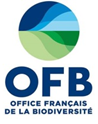 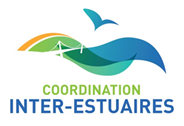 Pièce B - Description scientifique et technique du projet